SVEUČILIŠTE U SPLITUFILOZOFSKI FAKULTET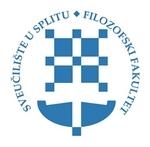 PROJEDLOG PRAVILNIKA O ORGANIZACIJI RADATRANSDISCIPLINARNOG CENTRA ZA PROMICANJE ODRŽIVOG RAZVOJAOdRaSTSplit, studeni 2022. godineTemeljem članka 34., stavka 1, točke 10 Statuta Sveučilišta u Splitu, Senata Sveučilišta u Splitu na 45. sjednici održanoj 24. ožujka 2021. donesen je Pravilnik o osnivanju transdisciplinarnih centara te Temeljem članka 20. Statuta Filozofskog fakulteta u Splitu (travanj, 2021.), donosi se PRIJEDLOGPRAVILNIKA O ORGANIZACIJI RADATRANSDISCIPLINARNOG CENTRA ZA PROMICANJE ODRŽIVOG RAZVOJA - OdRaSTPredmet normiranjaČlanak 1.Ovim Pravilnikom uređuje se ustrojstvo i djelatnost Transdisciplinarnog centra za promicanje održivog razvoja (u daljnjem tekstu: Centar), status i djelatnost Centra, tijela Centra – njihove ovlasti i način odlučivanja te druga pitanja od značenja za djelatnost i poslovanje Centra. Status Centra Članak 2.Centar je ustrojbena jedinica Filozofskog fakulteta u Splitu (u daljnjem tekstu Fakulteta) koja se bavi znanstvenim, nastavnim i stručnim radom, a uspostavljena je s ciljem provedbe globalnih strategija održivog razvoja nudeći složena i inovativna rješenja problemima i pitanjima suvremenog života. Edukacijom i istraživačkim transdisciplinarnim pristupom promicat će se globalni ciljevi održivog razvoja u svrhu osvješćivanja gospodarskih, ekoloških i socijalnih problema među dionicima odgojno-obrazovnog procesa Sveučilišta u Splitu i ostalih Sveučilišta u Republici Hrvatskoj te promoviranja načina integracije i operacionalizacije na lokalnoj i globalnoj razini. Dionici jesu studenti, nastavnici, suradnici, znanstvenici istraživači, stručnjaci različitih profila javnog sektora te šira javnost.Naziv CentraČlanak 3.Naziv pod kojim Centar sudjeluje u pravnom prometu glasi: Sveučilište u Splitu, Filozofski fakultet – Centar za promicanje održivog razvojaOsim punog naziva na hrvatskom jeziku koristi se i naziv na engleskom jeziku koji glasi: Transdisciplinary center for promoting sustainable development.Sjedište CentraČlanak 4.Sjedište Centra je u Splitu, Poljička 35.Poslovno središte Centra je u Splitu, Poljička 35. Osim na adresi središta, aktivnosti Centra mogu se po potrebi provoditi i na drugim lokacijama.Internetska adresa Centra nalazi se pri mrežnoj stranici Fakulteta. Djelatnost CentraČlanak 5.Temeljna svrha Centra je provedba globalnih strategija održivog razvoja nudeći složena i inovativna rješenja problemima i pitanjima suvremenog života. Edukacijom i istraživačkim transdisciplinarnim pristupom promicat će se globalni ciljevi održivog razvoja u svrhu osvješćivanja gospodarskih, ekoloških i socijalnih problema među dionicima odgojno-obrazovnog procesa Sveučilišta u Splitu i ostalih Sveučilišta u Republici Hrvatskoj te promoviranja načina integracije i operacionalizacije na lokalnoj i globalnoj razini., a sve u svrhu postizanja akademskih uspjeha i unaprjeđenja kvalitete života. Posebne djelatnosti Centra su:Obrazovna i informativna djelatnost – organizacija predavanja, tribina, iskustvenih radionica, tečajeva, edukacija, izrada publikacija i informativnih materijala te provođenje drugih oblika edukativnih djelatnosti;Istraživačka djelatnost – promicanje globalnih ciljeva održivog razvoja provođenjem istraživanja transdisciplinarnim pristupom u svrhu osvješćivanja gospodarskih, ekoloških i socijalnih problema;Organizacijska djelatnost – organiziranje sustava u kojem će biti pohranjeni relevantni materijali korišteni u procesu savjetovanja, arhiviranje relevantnih dokumenata i druge povezane aktivnosti.Članak 6.Djelatnosti Centra ostvaruju se putem edukativnih, istraživačkih i organizacijskih aktivnosti koje u pravilu realiziraju članovi Centra. Iznimno, na poziv voditelja, neke od aktivnosti mogu obavljati i osobe koje nisu članovi Centra.Članovi Centra mogu biti zaposlenici (zaposleni u znanstveno-nastavnom zvanju), doktorandi i poslijedoktorandi te vanjski suradnici Fakulteta različitih profila koji su završili dodiplomski ili diplomski sveučilišni studij, kao i nastavnici s drugih sastavnica Sveučilišta te međunarodno priznati znanstveniciČlano/vi Centra može/mogu biti i stručna/e osoba/e zadužena/e za održavanje web stranice Centra, administrativne i organizacijske poslove, pripremu elektroničnih i pisanih materijalaČlanom Centra se smatra svaki zaposlenik Fakulteta koji ispunjava uvjete iz stavaka 2. i 3. ovog članka, ako je tijekom tekuće akademske godine dao privolu za aktivno sudjelovanje u radu Centra.Tijela CentraČlanak 7.Centar ima voditelja, zamjenika voditelja, vijeće, tajnicu i koordinatora individualnog savjetovanja. Za obavljanje djelatnosti Centra koriste se svi kadrovski i tehnički resursi Fakulteta.Voditelj Centra može imenovati stalna i povremena povjerenstva za obradu pojedinih pitanja, podnošenje prijedloga ili obavljanje poslova iz svog djelokruga.Voditelj CentraČlanak 8.Centar predstavlja i zastupa voditelj.Voditelja Centra imenuje dekan Fakulteta, na prijedlog vijeća Centra te uz prethodno potvrdno mišljenje Fakultetskog vijeća, na mandat utvrđen sukladno odredbama Statuta Fakulteta. Voditelj Centra imenuje se iz reda članova Centra u znanstveno-nastavnim ili suradničkim zvanjima s postignutim akademskim stupnjem doktora znanosti, a koji su zaposleni na radnim mjestima s punim radnim vremenom i imaju odgovarajuće kompetencije iz područja relevantnih za rad i djelovanje ovog centra.Zamjenika voditelja Centra imenuje voditelj Centra iz reda članova vijeća Centra, uz prethodno potvrdno mišljenje tog vijeća. Mandat zamjenika voditelja Centra poklapa se s mandatom voditelja Centra.Obveze i poslovi voditelja CentraČlanak 9.Voditelj Centra obvezan je podnositi godišnje izvješće o rezultatima rada vijeću Centra. Izvješće voditelja Centra prihvaćeno od strane vijeća Centra upućuje se Fakultetskom vijeću. Voditelj Centra za svoj rad izravno je odgovoran dekanu Fakulteta. U slučaju spriječenosti voditelja Centra, poslove voditelja preuzima njegov zamjenik. Poslovi voditelja Centra:saziva, priprema i vodi sjednice vijeća Centra;sudjeluje u pripremi relevantnih dokumenata Centra;brine o organizaciji provedbe aktivnosti Centra;sudjeluje u korespondenciji s pravnim i fizičkim osobama zainteresiranima za programe Centra;koordinira rad Centra s ostalim relevantnim jedinicama Fakulteta i Sveučilišta;inicira i predlaže mjere za unaprjeđivanje rada Centra.Članak 10.Ako se tijekom provedbe neke aktivnosti Centra ispostavi da daljnja provedba nije moguća, voditelj je o tome dužan pismeno obavijestiti vijeće Centra i dekana Fakulteta.Razrješenje voditelja CentraČlanak 11. Voditelj Centra može biti razriješen dužnosti i prije isteka mandata na koji je biran:na osobni zahtjev;ako izgubi status zaposlenika Fakultetaako ne ispunjava dužnosti voditelja Centra;ako svojim radom povrijedi zakonske propise, odredbe ovog pravilnika i drugih općih akata Fakulteta.Vijeće Centra Članak 12.Vijeće Centra čine: voditelj Centra, zamjenik voditelja Centra, prodekan za nastavu i studentska pitanja koji je po funkciji član vijeća Centra te svi članovi Centra koji su u statusu zaposlenika Fakulteta i dva člana Centra koji predstavljaju vanjske suradnike. Članove Centra koji predstavljaju vanjske suradnike imenuje voditelj Centra uz suglasnost članova vijeća Centra koji su u statusu zaposlenika Fakulteta. Članak 13.Vijeće Centra radi na sjednicama vijeća Centra.Vijeće Centra održava sjednice po potrebi, a najmanje jedanput godišnje.Sjednice vijeća Centra mogu se održavati u sjedištu Centra ili elektroničkim putem, ovisno o razlogu sazivanja sjednice, a prema procjeni voditelja Centra. O sjednicama vijeća Centra vodi se zapisnik, a ovjereni primjerak zapisnika pohranjuje se u arhivi Centra.Vijeće Centra razmatra sva pitanja koja se tiču stručnog, organizacijskog i financijskog poslovanja Centra.Vijeće Centra predlaže donošenje općih akata i provedbenih propisa potrebne za djelovanje Centra.Vijeće Centra može pravovaljano odlučivati ako je na sjednici prisutna barem polovina članova vijeća, a odluke se donose većinom glasova svih prisutnih članova.Financiranje rada CentraČlanak 14.Djelatnosti Centra mogu se financirati iz sredstava Fakulteta, sredstava programskih ugovora, prijavljenih projekata, sponzorstava i donacija te iz ostalih izvora sukladno važećim propisima.  Raspolaganje opremomČlanak 15.Sva oprema nabavljena za potrebe Centra postaje vlasništvo Fakulteta i služi za daljnje aktivnosti Fakulteta.Obveze Centra prema FakultetuČlanak 16.Članovi Centra dužni su djelovati u skladu sa Statutom Fakulteta, odredbama ovog Pravilnika, tradicijom Fakulteta te raditi na širenju njegovog ugleda.Voditelj Centra dužan je na kraju svake akademske godine Fakultetskom vijeću dostaviti pisano izvješće o radu Centra.Obveze Fakulteta prema CentruČlanak 17. Fakultet je dužan:osigurati prostor za rad Centra; osigurati nužnu administrativno-logističku podršku za obavljanje poslova za potrebe Centra;omogućiti izradu mrežne stranice Centra povezane sa službenim mrežnim stranicama Fakulteta.Prijelazne i završne odredbeČlanak 18.Za tumačenje i pojašnjenje odredaba ovog Pravilnika ovlašteno je Fakultetsko vijeće.Članak 19.Ovaj pravilnik stupa na snagu osmog dana od dana objavljivanja na mrežnim stranicama Fakulteta. KLASA: URBROJ: Split, 10. studenoga 2022. godineDEKANICA prof. dr. sc. Gloria VickovOvaj Pravilnik objavljen je na službenim mrežnim stranicama Filozofskog fakulteta u Splitu dana xx studenoga 2022. godine te stupa na snagu dana xx studenoga 2022. godine.TAJNICA Maja Kuzmanić, dipl. iur.